08.12.20г.19-ТО-1дДисциплина: ИнформатикаПРАКТИЧЕСКОЕ ЗАНЯТИЕ №19. ИСПОЛЬЗОВАНИЕ МАСТЕРА ПОДСТАНОВОК СОРТИРОВКА ДАННЫХЗадание 1. Создание таблицы.А) Работа с БД «Моя группа».Создайте таблицу «Студенты» с полями, показанными в таблице1. Обратите внимание на свойства полей.Заполните таблицу восемью записями как в таблице 1.При помощи мыши выделите: а) запись 5; б) запись 3; с) с 3 по 7 запись. Отмените выделение.Выделите все записи. Отмените выделение.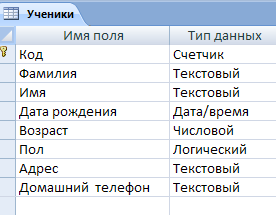 При работе пользователя с готовой БД, которую создавал разработчик, часто возникает вопросы по заполнению БД. Например, в какой форме заполнять дату рождения (полностью записывать месяц словами или достаточно номера?), как писать номер телефона (с кодом города или нет?). Для того, чтобы предусмотреть подобные ситуации и максимально облегчить работу пользователя существует возможность определять «рамки» при заполнении базы данными - Маски ввода, позволяют вводить данные только определенным образом.Маска ввода представляет собой набор текстовых констант и знаков маски, определяющий, какие данные и каким образом можно вводить.К примеру, можно создать маску ввода для поля Телефон. Для этого в режиме Конструктор выбирается тип данных для поля Телефон, и на вкладе Общие в строке этого свойства ввести Маску.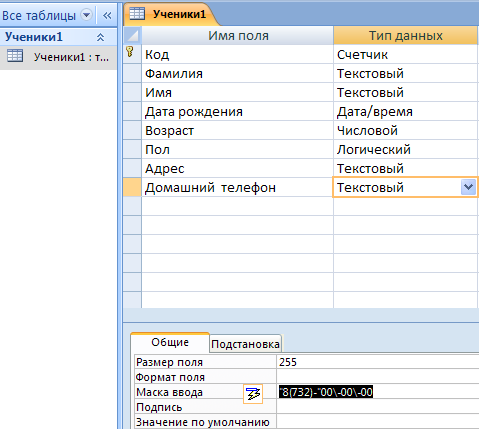 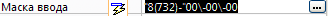 После завершения ввода клавиши примет вид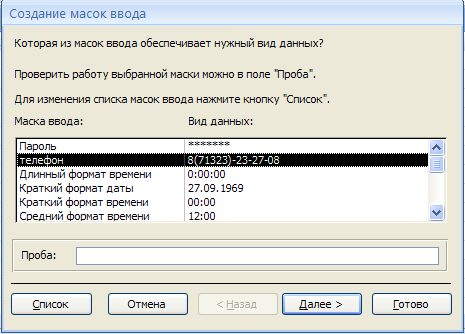 Для удобства ввода данных в поле таблицы в ACCESS предусмотрена возможность создания списков подстановок (или список значений), из которых можно выбирать значения для ввода в данное поле.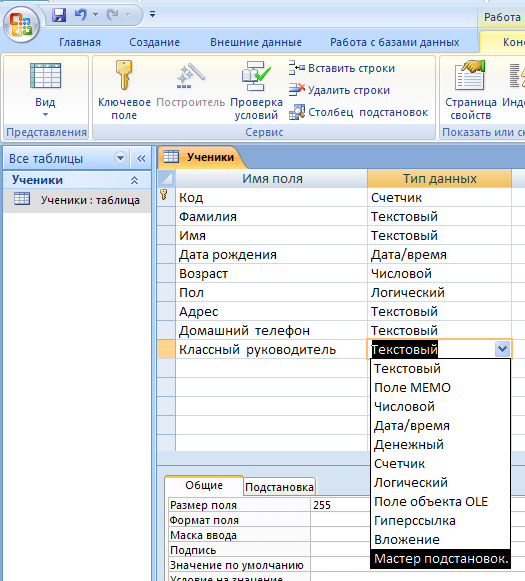 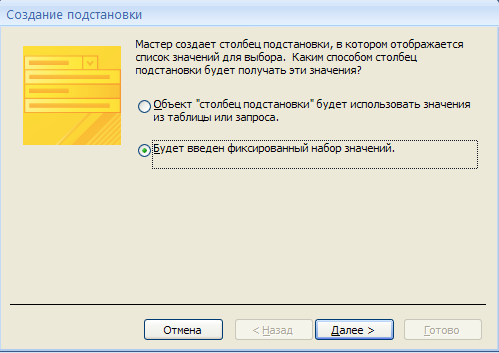 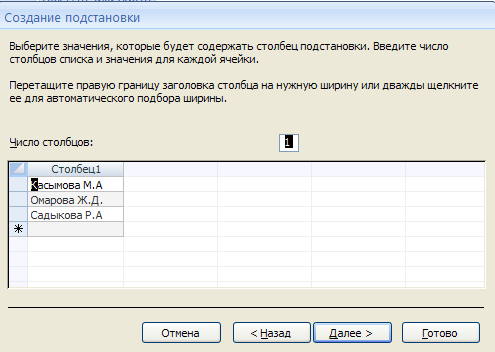 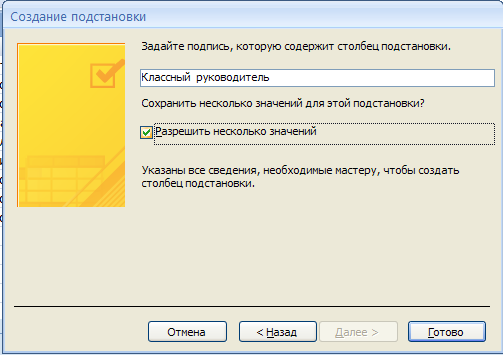 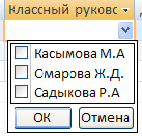 Задание 2. Создание Маски ввода, использование Мастера подстановок.Работа с БД «Моя группа». Откройте таблицу «Ученики» в режиме Конструктора.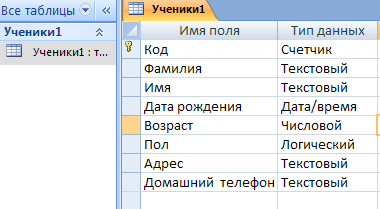 Создадим маску ввода для поля Домашний телефон. Для этого в режиме Конструктора выберите тип данных для поля Домашний телефон, и на вкладке Общие найдите свойства Маски ввода. В строке этого свойства вам надо ввести маску.Наберите следующую маску ввода: 8(712)-00-00-00, в которой (712) означает необязательный ввод кода города, а 00-00-00 обязательное заполнение номера телефона.После завершения ввода клавишей <Enter> или переходом на другое свойство маски ввода примет вид 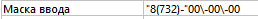 Приступите к проверке работы маски ввода. Перейдите в режим Таблицы введите № телефона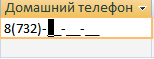 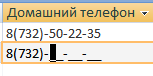 Создайте поле Увлечение.При помощи Мастера подстановок предоставьте пользователю выбор для ввода следующих увлечений: спорт, музыка, компьютер, чтение, танцы, дополнительные секции. Предусмотрите возможности выбора нескольких влечений.Откройте таблицу "Ученики" в режиме КонструкторВоспользуйтесь Мастером подстановок, выбрав его в столбце Тип данных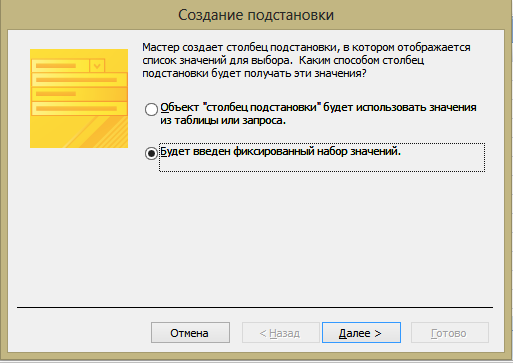 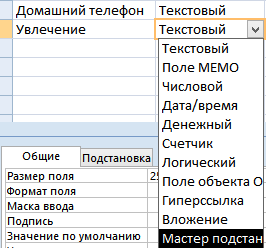 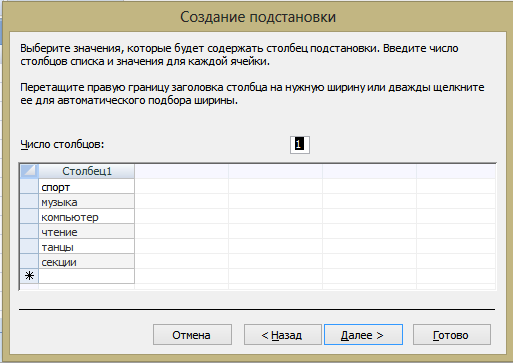 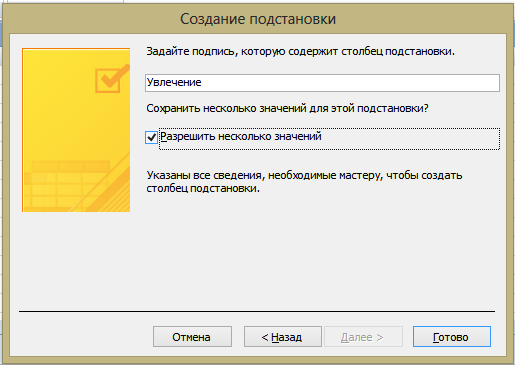 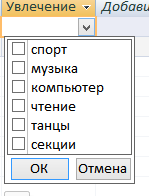 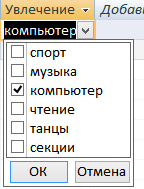 Ответьте на следующие вопросы:1. Что представляет собой Маска ввода?2.Приведите пример маски ввода.3. Что такое списки подстановок?4. С какой целью применяются поля подстановки в информационных системах?5. Как вызвать Мастер подстановок?Поиск и замена данных выполняется следующим действием:Главная – Найти (или <Ctrl>+<F>)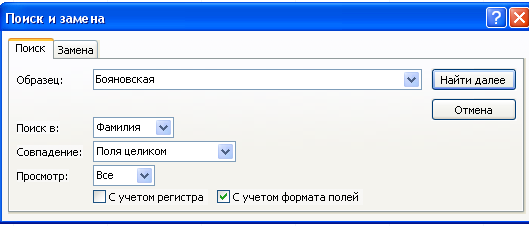 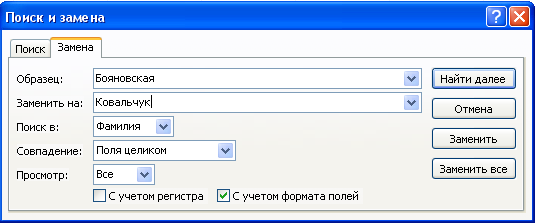 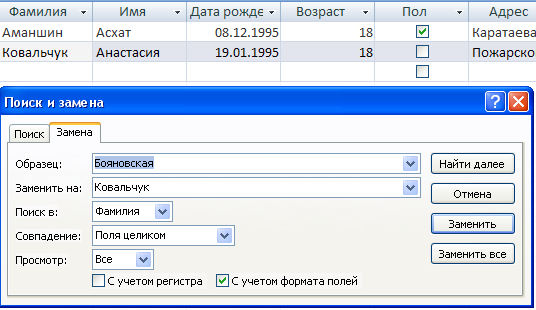 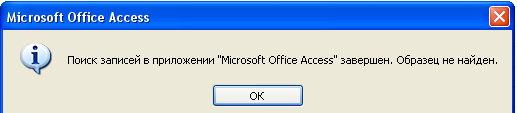 Фильтрация данныхФильтр - это набор условий, предназначенный для отбора записей или их сортировки.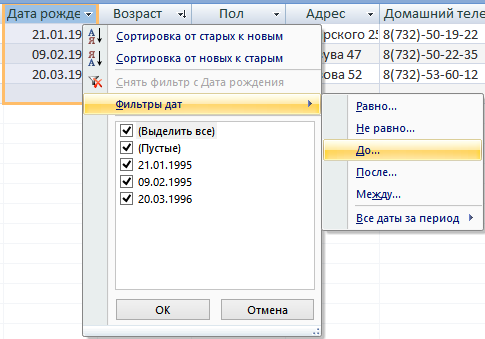 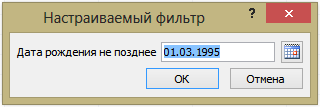 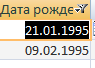 Продолжите работать с БД «Моя группа».Задание 3.1. Преобразуйте структуру таблицы Студенты, добавив некоторые поля следующим образом:2. Сохраните таблицу как Ученики1. Заполните новые поля таблицы. 3.Произведите операцию замены названий улиц в поле Адрес с учетом последних изменений в их названиях, н-р: Красногорская 3-10 на Мира-4.4. Отсортируйте данные по возрастанию в поле Фамилия5. При помощи Фильтра задайте условие отбора для поля Дата рождения, Фамилия.Сформулируйте вопросы, на которые можно найти ответы при помощи поиска, замены, фильтра и сортировки. Запишите вопросы в тетрадь. Проделайте необходимые операции для получения ответов на эти вопросы.КОНТРОЛЬНЫЕ ВОПРОСЫ    1.Как можно автоматизировать ввод данных в таблицу?     2.Как устанавливаются связи между таблицами?     3.Как проверить . целостности данных?ДОПОЛНИТЕЛЬНОЕ ЗАДАНИЕСоздать отчёт в режиме Мастер отчётов, используя в качестве источника данных запрос 2 базы данных «Политехнический колледж».Провести Группировку по полям Номер группы, Фамилия, Имя, Стипендия.Провести Сортировку по полю Фамилия Преподавателя.Сохранить отчёт под именем «Стипендия».Преподаватель _______________________Исахашвили Э.М.